АДМИНИСТРАЦИЯ ТУЖИНСКОГО МУНИЦИПАЛЬНОГО РАЙОНА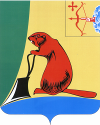 КИРОВСКОЙ ОБЛАСТИПОСТАНОВЛЕНИЕО внесении изменений в постановление администрации района
от 29.08.2012 № 515В целях приведения Порядка предоставления субсидий из бюджета муниципального района на выделение земельных участков из земель сельскохозяйственного назначения в счёт невостребованных земельных долей и (или) земельных долей, от права собственности на которые граждане отказались, в соответствие со статьей 78 Бюджетного кодекса Российской Федерации, изменённой Федеральными законами от 07.05.2013 № 104-ФЗ «О внесении изменений в Бюджетный кодекс Российской Федерации и отдельные законодательные акты Российской Федерации в связи с совершенствованием бюджетного процесса» и от 02.07.2013 № 181-ФЗ «О внесении изменений в статьи 78 и 78.1 Бюджетного кодекса Российской Федерации в части предоставления грантов», а также с постановлением Правительства Кировской области от 26.04.2012 № 149/231 «О предоставлении субсидий местным бюджетам из областного бюджета на выделение земельных участков из земель сельскохозяйственного назначения в счет невостребованных земельных долей и (или) земельных долей, от права собственности на которые граждане отказались», изменённым постановлением Правительства Кировской области от 29.01.2014 № 245/31 «О внесении изменений в постановление Правительства Кировской области от 26.04.2012 № 149/231», администрация  района ПОСТАНОВЛЯЕТ:1. Внести в постановление в постановление администрации района от 29.08.2012 № 515 «О предоставлении субсидий из бюджета муниципального района на выделение земельных участков из земель сельскохозяйственного назначения в счет невостребованных земельных долей и (или) земельных долей, от права собственности на которые граждане отказались» следующие изменения: 1.1. В преамбуле слова «(областная целевая программа «Развитие агропромышленного комплекса Кировской области на период до 2015 года)» исключить.1.2. Утвердить изменения в Порядке предоставления субсидий из бюджета муниципального района на выделение земельных участков из земель сельскохозяйственного назначения в счет невостребованных земельных долей и (или) земельных долей, от права собственности на которые граждане отказались, утвержденном вышеуказанным постановлением, согласно приложению.2. Настоящее постановление вступает в силу со дня его официального опубликования и распространяется на правоотношения, возникшие с 01.01.2014.Глава администрации района     Е. В. ВидякинаУТВЕРЖДЕНЫпостановлением администрации      района 
от 19.02.2014  № _51_ИЗМЕНЕНИЯ В ПОРЯДКЕ 
предоставления субсидий из бюджета муниципального района на выделение земельных участков из земель сельскохозяйственного назначения в счет невостребованных земельных долей и (или) земельных долей, от права собственности на которые граждане отказалисьПункты 3 и 4 изложить в следующей редакции:«3. Сумма субсидии рассчитывается по следующей формуле:Rs = Qn × Stn + So × Sto + Rf, где:Rs – сумма субсидии, предоставляемой в отношении преобразуемого участка;Qn – количество невостребованных земельных долей, поступивших (поступающих) в муниципальную собственность поселения;Stn – ставка субсидии на выполнение первого и второго этапов, содержание которых изложено в подпунктах 5.1 и 5.2 пункта 5 Порядка предоставления субсидий местным бюджетам из областного бюджета на выделение земельных участков из земель сельскохозяйственного назначения в счёт невостребованных земельных долей и (или) земельных долей, от права собственности на которые граждане отказались (далее – Порядок предоставления субсидий местным бюджетам из областного бюджета), утверждённого постановлением Правительства Кировской области от 26.04.2012 № 149/231, в размере 1230 рублей за 1 невостребованную земельную долю, поступившую (поступающую) в муниципальную собственность поселения; So – площадь земельных долей, которые поступили в муниципальную собственность поселения, либо участка (участков), выделенного в счет таких земельных долей;	Sto – ставка субсидии на выполнение третьего и четвёртого этапов, содержание которых изложено в подпунктах 5.3 и 5.4 пункта 5 Порядка предоставления субсидий местным бюджетам из областного бюджета, в размере 120 рублей за  площади земельных долей, которые поступили в муниципальную собственность поселения, либо участка (участков), выделенного в счет таких земельных долей;Rf – часть бюджетных ассигнований, предусмотренных в бюджете муниципального района на исполнение расходных обязательств, связанных с выделением в счет вышеуказанных земельных долей земельных участков (для софинансирования этих расходов за счет средств местного бюджета), в сумме, указанной в соглашении, заключенном с департаментом. 4. Субсидия в отношении преобразуемого участка предоставляется получателю субсидий частями – после выполнения предыдущего и перед выполнением каждого из последующих этапов действий по выделению участка (участков), содержание которых изложено в пункте 5 Порядка предоставления субсидий местным бюджетам из областного бюджета:4.1. Перед выполнением первого этапа предоставляется часть субсидии, рассчитанная по формуле, предусмотренной пунктом 3 настоящего Порядка, исходя из 50% ставки субсидии на выполнение первого и второго этапов (Stn).4.2. Перед выполнением второго этапа предоставляется часть субсидии, рассчитанная по формуле, предусмотренной пунктом 3 настоящего Порядка, исходя из 50% ставки субсидии на выполнение первого и второго этапов (Stn).4.3. Перед выполнением третьего этапа предоставляется часть субсидии, рассчитанная по формуле, предусмотренной пунктом 3 настоящего Порядка, исходя из 85% ставки субсидии на выполнение третьего и четвёртого этапов (Sto).4.4. Перед выполнением четвёртого этапа предоставляется оставшаяся часть субсидии, рассчитанная по формуле, предусмотренной пунктом 3 настоящего Порядка».В подпункте 5.2.1 пункта 5 слова «(областная целевая программа «Развитие агропромышленного комплекса Кировской области на период до 2015 года»)» исключить.Дополнить пунктами 9 и 10 следующего содержания:«9. Получатель субсидии использует субсидии в соответствии с настоящим Порядком по мере необходимости. Остатки субсидий, не использованные в отчетном финансовом году (году предоставления сумм субсидий), не подлежат возврату в текущем (последующем) финансовом году.10. В соответствии с федеральным законодательством обязательная проверка соблюдения получателем субсидий условий, целей и порядка предоставления субсидий проводится управлением и финансовым управлением администрации района».Прилагаемые формы № 1 и № 3 изложить в новой редакции согласно приложению._____________Форма № 1СПРАВКА-РАСЧЕТ 
суммы субсидии из бюджета ___________________ муниципального района на выделение земельных участков 
из земель сельскохозяйственного назначения в счет невостребованных земельных долей и (или) земельных долей, от права собственности на которые граждане отказалисьПросим предоставить субсидию в следующей сумме:__________________________________	_____________	________________________(должность уполномоченного должностного	(подпись)	(инициалы, фамилия)лица получателя субсидий)	М.П.__________________________________(фамилия, имя, отчество и 
номер контактного телефона исполнителя)Форма № 3_____________________________________________________________________(полное наименование управления)РЕЕСТР
сумм субсидий (их частей), предоставляемых из бюджета _____________________ муниципального района 
на выделение земельных участков из земель сельскохозяйственного назначения в счет невостребованных 
земельных долей и (или) земельных долей, от права собственности на которые граждане отказались,_____________________________________________________________________(наименование и ИНН получателя субсидий)___.___.201_	№ ___________________(место составления документа)__________________________________________________	______________	________________(должность начальника или иного должностного лица управления)	(подпись) 	(инициалы, фамилия)М.П.Главный бухгалтер	______________	________________(подпись)	(инициалы, фамилия)Отметка о списании сумм субсидий:	из средств местного бюджета 	в сумме _________ рублей по платежному поручению от ___.___.201_ № ____за счет субсидий из областного бюджета	в сумме _________ рублей по платежному поручению от ___.___.201_ № ______________________________________________________
(фамилия, имя, отчество и номер контактного телефона исполнителя19.04.2014№51пгт Тужапгт Тужапгт Тужапгт Тужа(Угловой штамп с наименованием и ИНН 
получателя субсидий 
и исходящими реквизитами документа)(Наименование и адрес управления)№ п/пПоказательЗначение 
по участку 1Значение 
по участку 2Значение 
по участку 3Итоговое значение1Сельскохозяйственная организация, в пользовании которой находился исходный земельный участок при приватизацииХ2Поселение, в собственность которого поступают невостребованные и "отказные" земельные доли и на территории которого образуются в счет этих долей земельные участкиХ3Кадастровый номер земельного участка, из которого образуются земельные участки в счёт невостребованных и "отказных" земельных долейХ4Кадастровые номера земельных участков, образованных в счёт невостребованных и "отказных" земельных долейХ5Использование по целевому назначению преобразуемого земельного участкаХ6Номера выполняемых этаповХ7Количество невостребованных земельных долей, поступивших (поступающих) в муниципальную собственность поселения, шт. 8Площадь земельных долей (невостребованных и "отказных"), которые поступили в муниципальную собственность поселения, либо участков, выделенных в счет таких долей, га9Ставка субсидии из бюджета муниципального района за счет субсидий из областного бюджета на выполнение 1-го и 2-го этапов, руб./шт.123012301230Х10Часть (%) субсидии из бюджета муниципального района за счет субсидий из областного бюджета, причитающаяся в связи с выполнением 1-го и (или) 2-го этапа действийХ11Ставка субсидии из бюджета муниципального района за счет субсидий из областного бюджета на выполнение 3-го и 4-го этапов, руб./га120120120Х12Часть (%) субсидии из бюджета муниципального района за счет субсидий из областного бюджета, причитающаяся в связи с выполнением 3-го и (или) 4-го этапа действийХ13Сумма субсидии из бюджета муниципального района за счет субсидий из областного бюджета, ранее предоставленная на выполнение отдельных этапов действий по выделению участков из того же преобразуемого земельного участка в счет невостребованных земельных долей, руб.14Сумма субсидии из бюджета муниципального района за счет субсидий из областного бюджета (п.7×п.9×п.10+п.8×п.11×п.12–п.13), руб.15Доля софинансирования расходов из средств местного бюджетаХ16Сумма субсидии из средств местного бюджета, ранее предоставленная на выполнение отдельных этапов действий по выделению участков из того же преобразуемого земельного участка в счет невостребованных земельных долей, руб.17Сумма субсидии из средств местного бюджета (((п.7×п.9×п.10+п.8×п.11×п.12)×п.15)–п.16), руб.№ п/пПоказательЗначение 
по участку 1Значение 
по участку 2Значение 
по участку 3Итоговое значение1Сельскохозяйственная организация, в пользовании которой находился исходный земельный участок при приватизацииХ2Поселение, в собственность которого поступают невостребованные и "отказные" земельные доли и на территории которого образуются в счет этих долей земельные участкиХ3Кадастровый номер земельного участка, из которого образуются земельные участки в счёт невостребованных и "отказных" земельных долейХ4Кадастровые номера земельных участков, образованных в счёт невостребованных и "отказных" земельных долейХ5Использование по целевому назначению преобразуемого земельного участкаХ6Номера выполняемых этаповХ7Количество невостребованных земельных долей, поступивших (поступающих) в муниципальную собственность поселения, шт. 8Площадь земельных долей (невостребованных и "отказных"), которые поступили в муниципальную собственность поселения, либо участков, выделенных в счет таких долей, га9Ставка субсидии из бюджета муниципального района за счет субсидий из областного бюджета на выполнение 1-го и 2-го этапов, руб./шт.123012301230Х10Часть (%) субсидии из бюджета муниципального района за счет субсидий из областного бюджета, причитающаяся в связи с выполнением 1-го и (или) 2-го этапа действийХ11Ставка субсидии из бюджета муниципального района за счет субсидий из областного бюджета на выполнение 3-го и 4-го этапов, руб./га120120120Х12Часть (%) субсидии из бюджета муниципального района за счет субсидий из областного бюджета, причитающаяся в связи с выполнением 3-го и (или) 4-го этапа действийХ13Сумма субсидии, ранее предоставленная из бюджета муниципального района за счет субсидий из областного бюджета на выполнение отдельных этапов действий по выделению участков из того же преобразуемого земельного участка в счет невостребованных земельных долей, руб.14Сумма субсидии, подлежащая предоставлению из бюджета муниципального района за счет субсидий из областного бюджета (п.7×п.9×п.10+п.8×п.11×п.12–п.13), руб.15Доля софинансирования расходов из средств местного бюджетаХ16Сумма субсидии, ранее предоставленная из средств местного бюджета на выполнение отдельных этапов действий по выделению участков из того же преобразуемого земельного участка в счет невостребованных земельных долей, руб.17Сумма субсидии, подлежащая предоставлению из средств местного бюджета (((п.7×п.9×п.10+п.8×п.11×п.12)×п.15)–п.16), руб.